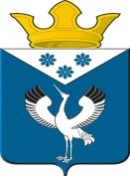 Российская ФедерацияСвердловская областьГлава муниципального образованияБаженовское сельское поселениеБайкаловского муниципального районаСвердловской областиПОСТАНОВЛЕНИЕот 07.04.2022г.с.Баженовское                                              № 43О внесении изменений в Правила выделения денежных средств из резервного фонда Администрации муниципального образования Баженовское сельское поселение для оказания материальной  помощи  отдельным категориям граждан, утвержденные Постановлением Главы МО Баженовское сельское поселение от 24.02.2016 № 34В соответствии с Федеральным законом от 27 июля 2006 года № 152-ФЗ "О персональных данных", в целях социальной поддержки отдельных категорий граждан, проживающих на территории муниципального образования Баженовское сельское поселение, руководствуясь Уставом Баженовского сельского поселения, ПОСТАНОВЛЯЮ:1.Внести в Правила выделения денежных средств из резервного фонда Администрации муниципального образования Баженовское сельское поселение  для оказания материальной помощи отдельным категориям граждан, утвержденные Постановлением Главы муниципального образования Баженовское сельское поселение от 24.02.2016 № 34 (с изм. от 19.12.2017 № 176),  следующие изменения:1.1. пункт 4 главы 2 Правил дополнить подпунктами 5- 6 следующего содержания:  « 5) Согласие на обработку персональных данных (приложение № 2);6) Реквизиты (копии лицевого счета сберегательной книжки, банковской карты) для перечисления материальной помощи».2.Опубликовать настоящее Решение в газете «Вести Баженовского сельского поселения» и разместить на официальном сайте Администрации муниципального образования Баженовское сельское поселение в сети «Интернет».3.Контроль за выполнением настоящего Постановления возложить на заместителя главы администрации муниципального образования Баженовское сельское поселение Л.В. Киселёву.Глава муниципального образованияБаженовское сельское поселение                                                      Байкаловского муниципального районаСвердловской области                                                                                 С.М. СпиринПриложение № 2СОГЛАСИЕна обработку персональных данныхЯ, ___________________________________________________________________, даю свое согласие администрации муниципального образования Баженовское сельское поселение Байкаловского муниципального района Свердловской области, на обработку моих персональных данных, а именно, совершение действий, предусмотренных частью 3 статьи 3 Федерального закона от 27 июля 2006 года N 152-ФЗ "О персональных данных".Согласие дается мною для достижения следующей цели - с целью оказания материальной помощи.Данное согласие распространяется на следующую информацию обо мне: фамилия, имя, отчество, год, месяц, дата и место рождения, адрес, сведения о документе, удостоверяющем личность и иная информация, относящаяся к моей личности, необходимая для достижения указанной выше цели.Настоящее согласие дается до истечения сроков хранения соответствующей информации или документов, содержащих вышеуказанную информацию, определяемых в соответствии с законодательством Российской Федерации, после чего может быть отозвано путем направления мною соответствующего письменного уведомления администрации не менее чем за 3 (три) месяца до момента отзыва согласия.Настоящее согласие предоставляется на осуществление любых действий в отношении персональных данных, совершаемых с использованием средств автоматизации или без использования таких средств, которые необходимы или желаемы для достижения указанной выше цели, включая, сбор, запись, систематизацию, накопление, хранение, уточнение (обновление, изменение), извлечение, использование, передачу (распространение, предоставление, доступ), обезличивание, блокирование, удаление, уничтожение персональных данных."__" _______________ 20__ г.(подпись)(Ф.И.О.)